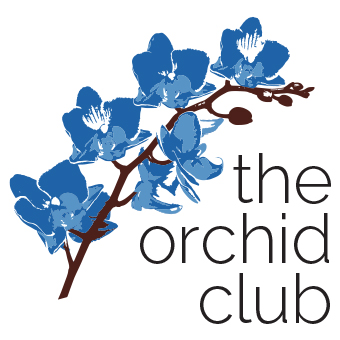 SundayMondayTuesdayWednesdayThursdayFridaySaturday123Parent Support Group 10-11:30The Commons45678910Parents’ Day Out, 2-5 pmYMCAFitness Class1:30-2:30YMCAWellness Workshop, 3-4:30Bozeman Library1112131415161718192021222324Fitness Class1:30-2:30YMCA25262728293031*The Commons at Baxter & Love:1794 Baxter LaneBozemanYMCA:3673 Love LaneBozemanMore information at www.facebook.com/theorchidclubmtwww.orchidclubmt.orgParents private group: www.facebook.com/groups/theorchidclub/The vision of the Orchid Club is that every family raising a child with special needs will feel supported, empowered, and connected with others sharing the joys and struggles of this unique journey. Through play groups, community events and educational opportunities, the goal of the Orchid Club is that you know you are not alone and there is joy to be found. 